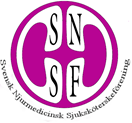 Årsberättelse 2020 från arbetsgruppen för peritonealdialysMedlemmar: Helen Olsson, Anneli Ljungdahl-Jonsson, Gun-Marie Vennberg och Anna Hallberg KarlssonHåller maillistan levande.Har en stående sökning av abstract relevanta artiklar för peritonealdialys. Skickat ut artiklar i maillistan.Haft ett videomöte i PD gruppen.Arbetsgruppen för peritonealdialys